แบบฟอร์มส่งบทความเพื่อพิจารณาตีพิมพ์ใน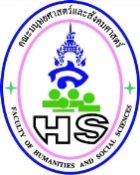 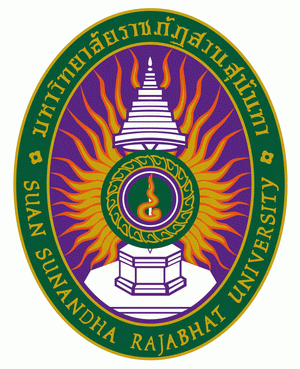 วารสารมนุษยศาสตร์และสังคมศาสตร์ มหาวิทยาลัยราชภัฏสวนสุนันทาชื่อเรื่อง (ภาษาไทย)    ชื่อเรื่อง (ภาษาอังกฤษ) .......................................................................................................................................................................................................................................................ชื่อผู้เขียน (ภาษาไทย) (นาย/นางสาว/นาง) ......ชื่อผู้เขียน (ภาษาอังกฤษ) (Mr./Miss./Mrs.) .....สังกัด  หน่วยงาน ที่อยู่ผู้เขียนที่สามารถติดต่อได้สะดวกเลขที่  ถนน  แขวง/ตำบล  เขต/อำเภอ  จังหวัด  รหัสไปรษณีย์ โทรศัพท์  โทรศัพท์มือถือ  E-mail: ข้าพเจ้าขอรับรองว่าบทความนี้ 	    	เป็นผลงานของข้าพเจ้าแต่เพียงผู้เดียว				    	เป็นผลงานของข้าพเจ้าและผู้ร่วมงานตามชื่อที่ระบุ ดังนี้ผู้ร่วมที่ 1. (ภาษาไทย) (นาย/นางสาว/นาง) .......              (ภาษาอังกฤษ) (Mr./Miss./Mrs.) ....... สังกัด  หน่วยงาน โทรศัพท์  โทรศัพท์มือถือ  E-mail: ผู้ร่วมที่ 2. (ภาษาไทย) (นาย/นางสาว/นาง) ........              (ภาษาอังกฤษ) (Mr./Miss./Mrs.) ....... สังกัด  หน่วยงาน โทรศัพท์  โทรศัพท์มือถือ  E-mail: ผู้ร่วมที่ 3. (ภาษาไทย) (นาย/นางสาว/นาง) .........              (ภาษาอังกฤษ) (Mr./Miss./Mrs.) ........ สังกัด  หน่วยงาน โทรศัพท์  โทรศัพท์มือถือ  E-mail: หมายเหตุ : กรณีมีผู้ร่วมในบทความจะต้องตรงกับเอกสารที่นำส่งโดยบทความนี้ไม่เคยลงตีพิมพ์ในวารสารใดมาก่อน และจะไม่นำส่งไปเพื่อพิจารณาลงตีพิมพ์ในวารสารอื่น ภายใน 90 วัน นับจากวันที่ข้าพเจ้าได้ส่งบทความนี้						ลงชื่อ ........................................................................................... ผู้ส่งบทความ						      (  )  						วันที่  เดือน  พ.ศ. 